1. Kiklopi su divovska bica sa jednim okom vezana za kulturu Mikene. tačno        netačno2. Akropola je... uzvišeni deo grada           polis             središnji trg3. Običan narod koji nema političa prava zovemo... demos               aristrokatija               polis4. Posledica Peloponeskog rata je... slabljenej oba polisa i jačanje Makedonije                         jačanje Rima jačanje Atine, pobednice                    jačanje Sparte, pobednice5. Prve grčke statue su: Kurosi i kore                   Diskobol i kopljonoša               Hermes i Apolon               Herkul i lav6. Kako nazivamo proces iseljavanja Grka? kolonizacija                       metropola                        kolonija7. Ovaj slavni vojskovođa je učestvovao u bici kod...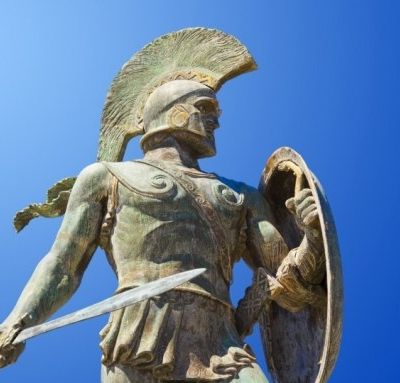  Termopila                  Maratona                Egospotama                        Ise8. Demokratija je bila zastupljena u... Persiji                 Atini                  Sparti                    Kritu9. Fidija i Miron bili su... vajari                  filozofi                  pesnici10. Ranjivo mesto je... Arijadnina nit                     Gordijev čvor                  Ahilova peta                  trojanski konj11. Demosten je bio poznat po: kao geogra                    lečenju                 pevanju                  kao govornik12. Olimpijske igre su najpoznatije i najznačajnije igre stare Grčke, prvi puta održane 776. pr. Kr. netačno               tačno13. Ko nije bio grčki filozof? Sokrat                  Platon                           Miltijad                    Aristotel14. Grčko pismo koje se i danas koristi je... linear B                 alphabet                  latinica                        linear A15. Kako se zove čudovište s glavom bika i telom čoveka? Minotaur                 Dedal                          Ikar16. O Peloponeskom ratu je pisao: Pitagora             Eratosten                       Tukidid                      Herodot17. "Otac istorije" je... Tukidid                 Tacit                   Herodot                       Hipokrat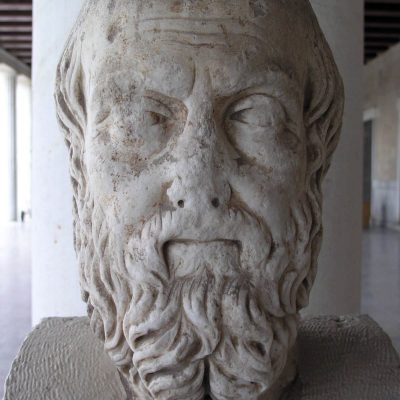 18. Uzrok Peloponeskog rata bio je... borba za hegemoniju u Grčkoj jačanje Persije slabljenje Sparte jačanje Makedonije19. Hram na slici je građen u...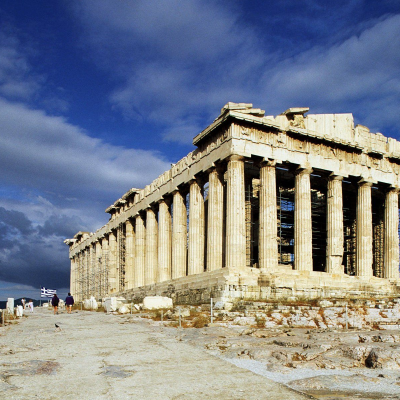  dorskom stilu           korintskom stilu                     vizantijskom stilu                      jonskom stilu20. Koji junak grčkog mita je ubio Minotaura? Persej Ahil Herkul Tezej